桃園市立永豐高中110學年度歲末路跑暨忘年會110年12月24日於本校操場辦理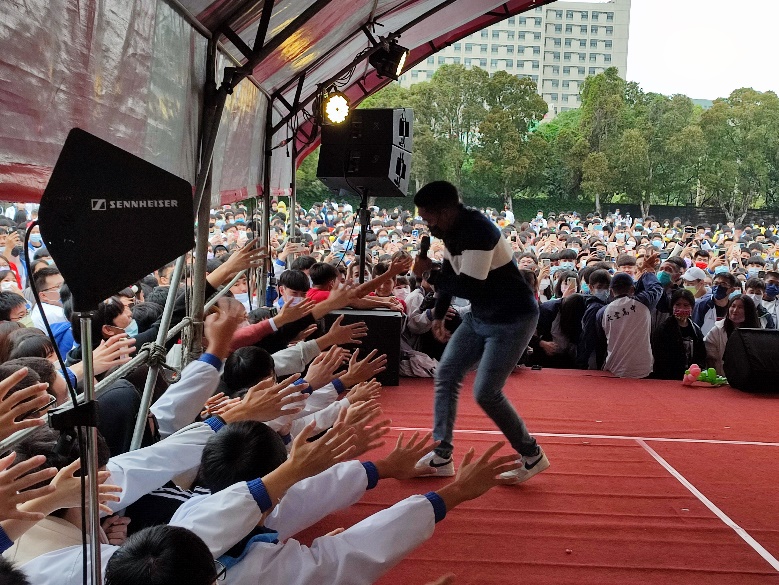 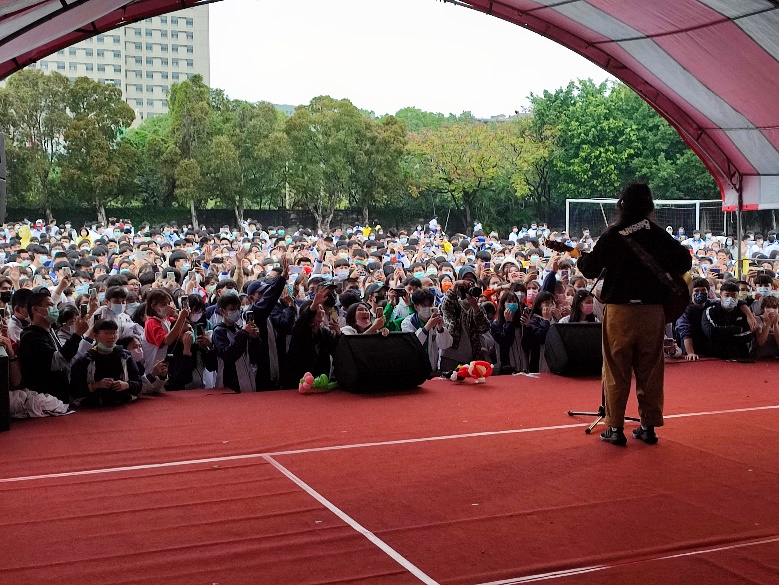 外師表演藝人表演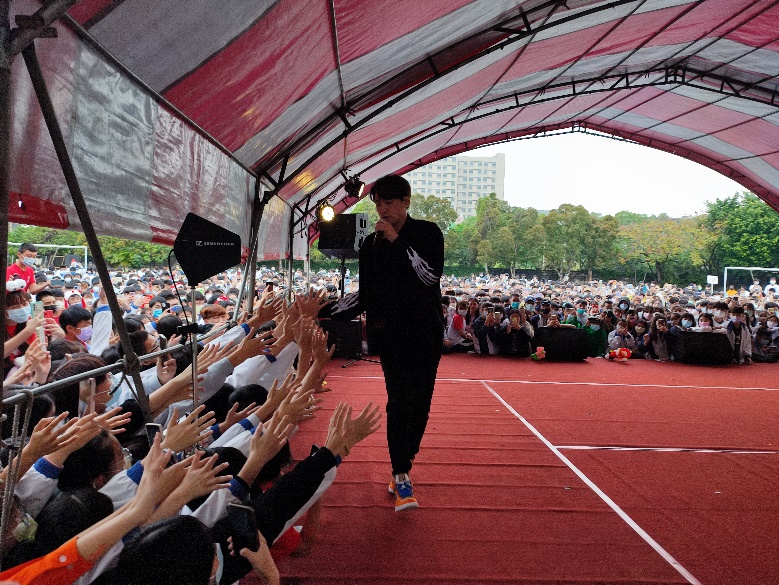 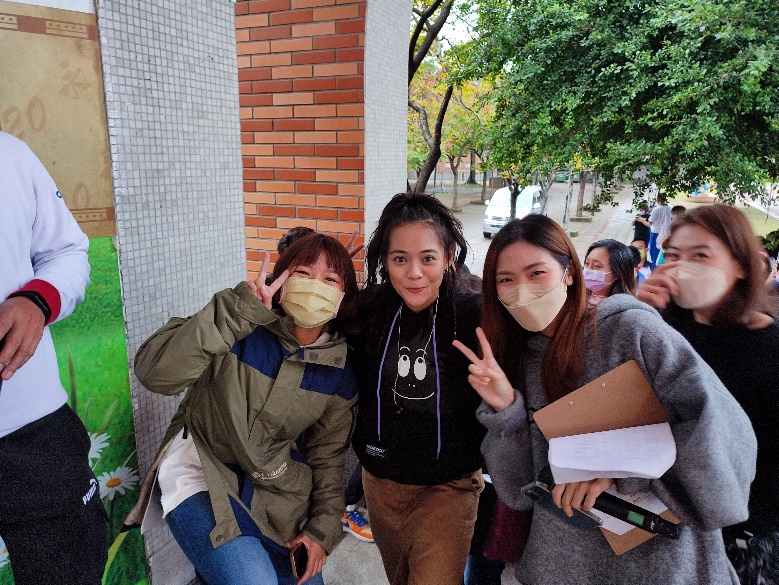 藝人互動與藝人合照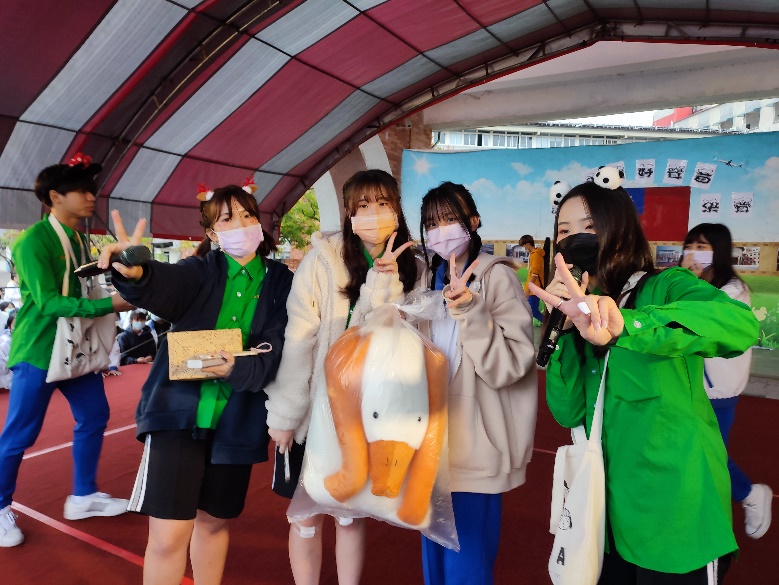 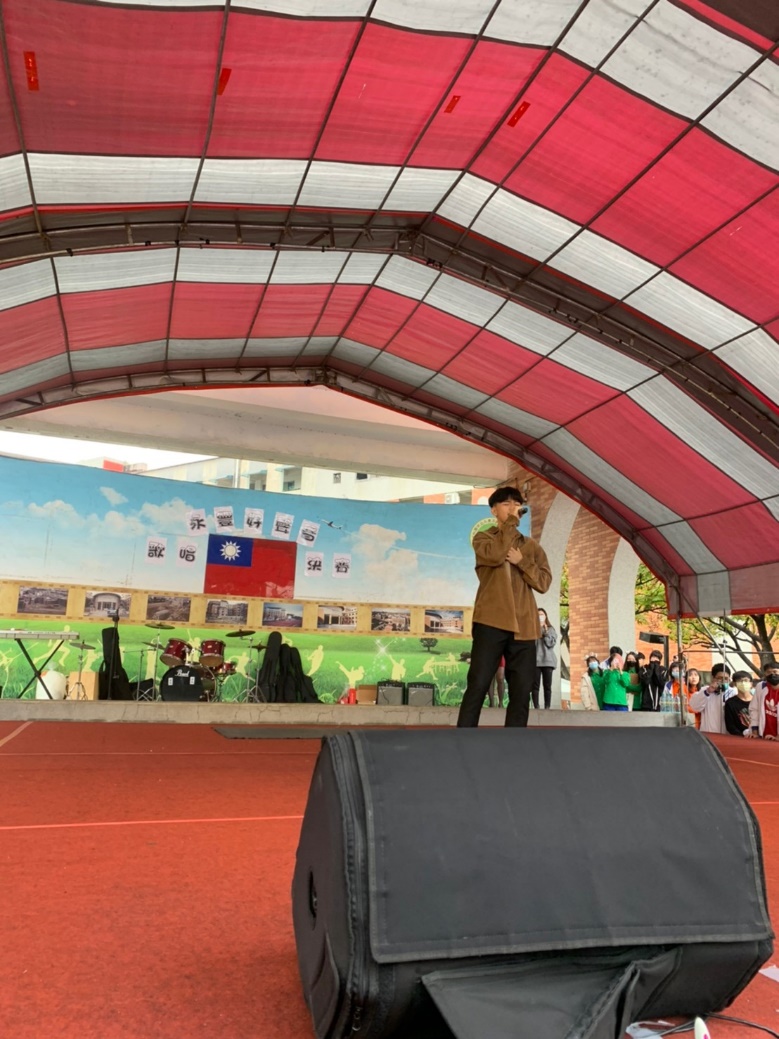 學生會抽獎活動歌唱決賽